Implementing MTSS in High School ClassroomsNebraska MTSS Summit

Session WorkbookOctober 12, 2023Hank Bohanonhbohano@luc.eduhttp://www.hankbohanon.net (sign up for updates)https://twitter.com/hbohano https://www.facebook.com/hank.bohanon   Please feel free to use these materials. Please let me know if they are helpful to you and how you use them to support your efforts.Needs AssessmentBased on the work of Jim Knight, and interviews with NE/KS MTSS leadersWhat is going well related to MTSSSome schools are using social and emotional screening tools to identify students’ needsSome schools have established tier 1 teams looking at schoolwide dataSome schools have weekly booster lessons for expectations including social, emotional and behavioral, Tier 1 restorative practices (circles, chats)Some schools are adding additional knowledge bases to their teams – social works, restorative practices personnelChallenges, next steps, and areas to improveLarger school sizes create challenges for ownership, school structure It is difficult to hire mental health community-based staffStaffing shortages in generalNew staff/teachers without a background in MTSS or education in teaching. Variability in ways schools collect data Getting students excited about learning and not just the grade, this is tied to student engagementHS teachers have a perspective students should automatically know what is expected and it's not their responsibility to teach the students non-content informationUnderstanding of child development and brain development, the differences between a 14 to 18-year-oldUnderstand that if a student's basic needs are not being met, they are not prepared to learn (e.g., lack of food, stable housing, etc.)Unstructured spaces outside of the classroom, cell phones are a challenge - tied to social media and mental health concernsTrauma, lack of basic support.  Sometimes families have misconceptions about support systems and they do not want to ask others for helpInviting people to the table, how we do this to support students and build skills - addressing culture in building and communityConvincing teachers that the students need what they need - 9th grade is hard! Bring Tier 2 down to Tier 1 for all freshmen, and develop a class to focus on SEB, career/college readinessDomains of Safe and Successful School ClimateRate each area on a scale of from 1-5. With 5 meaning the component is in place or working well, and 1 meaning the component is not in place or needs improvement. Bohanon, H., Caputo-Love, L., Morrissey, K.  (2020). Preparing secondary school teams to implement systematic interventions. Routledge PublishingVermont Agency of Education (Accessed July 28, 2016). The 13 dimensions of school climate. Vermont Agency of Education, Retrieved from: http://education.vermont.gov/documents/edu-school-climate-13%20Dimensions.pdfNational Center of School Climate (Accessed February 19, 2021). Twelve dimensions of school climate measured. Retrieved from https://www.schoolclimate.org/themes/schoolclimate/assets/pdf/school-climate/dimensions_chart_pagebars.pdfTable 1.2  Comparing MTSS/MTSS and School Improvement (Adapted from Goodman & Bohanon, 2018; Sleegers et al., 2014; Slavin, 2007)Aligned with and adapted from with Montana Office of Public Instruction’s 7 Essential Components of MTSS (link)Table 1.3 Identify area of strength and one area of improvement for your MTSS work across systems, practices, and dataExamples of Tier One Interventions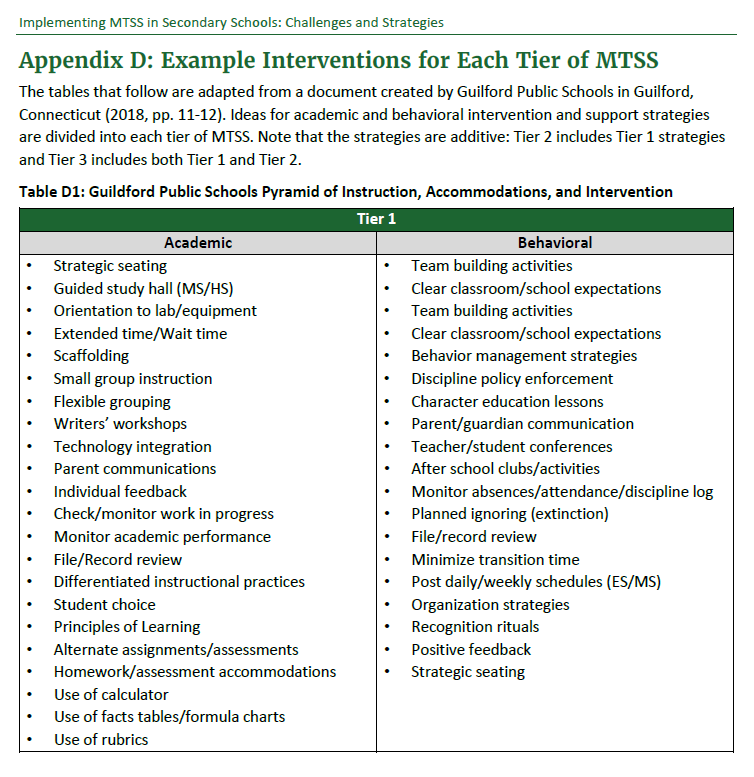 Durrance, S. (2023). Implementing MTSS in Secondary Schools: Challenges and Strategies. Greensboro, NC: SERVE Center at UNC Greensboro.Example of Tier 2 and 3 Interventions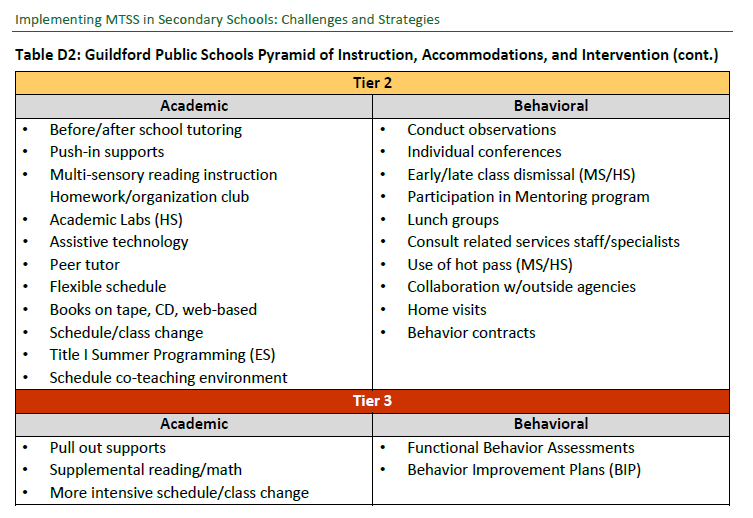 Durrance, S. (2023). Implementing MTSS in Secondary Schools: Challenges and Strategies. Greensboro, NC: SERVE Center at UNC Greensboro.Moving from TIER I to TIER IIMoving from Tier I to Tier II – for grade level of department teams – Northfield Middle/High School VT. Practice with MattStudent backgroundFreshmenDisruptive in class – calling out, yellingProblems during math class (student has deficits in math), or unstructured class activityInterested in job as a mechanic in futureAttention seeking from adults was outcome of his behaviorSchool backgroundUniversal – school was teaching all students basic 3-5 behavior expectationsTargeted – school had access to targeted skill development for academics Individual – school was developing capacity for individual supports and person-centered future plan development (e.g., setting goals for the future)Your recommendationsWhat strategies would you recommend to support improvements in Matt’s functioning at school at each level of MTSS?Bohanon, H., Caputo-Love, L., Morrissey, K.  (Accepted). Preparing secondary school teams to implement systematic interventions. Routledge PublishingTable 5.6What Data already Exists in Each of the 4 Domains of School ClimateReflection Task 3. Take a few minutes to identify any data you might already have in your school related to these areas of an effective school climate. You only need to identify data in areas where you have them. You can respond individually or as a group. Please include the names of all contributors if you complete this activity as a group.Data Next StepsWhat data are connected to your universal outcomes?(Examples: Who is not responding to universal support according to specific criteria: 3 or more major office discipline referrals within a 4- week period; 5 or more unexcused absences in a quarter; 2 or more class failures in a quarter; 5 to 10 nurse visits in a  2-week period; 6 tardies to a class in a quarter; and/or, student failed to complete a minimum of 50% of class assignments in a 2-week period after initiating parent contact and student conferences. Where are the data? To get these data into a format for decision making:Who needs to be contacted:Who needs to approve:Who needs to be informed:Who is responsible:Who can be out of the loop for now:Malloy, J. M., Bohanon, H., & Francoeur, K. (2018b). Positive behavioral interventions and supports in high schools: A case study from New Hampshire. Journal of Educational and Psychological Consultation, 1-29. doi:10.1080/10474412.2017.1385398 http://www.tandfonline.com/eprint/IRHIAaVkwDTcckJHhuAp/fullTable 12.3 Attendance Action Planning Table 12.4 Attendance Action Planning Option TwoTable 12.5 Factors that should be Explicitly Addressed within the Course Syllabus Note: Adapted from Sprick (2013)BIOLOGY  SYLLABUSClass Taught by Mr. KSeptember,  Course DescriptionBiology is the study of living things.  Scientists estimate that there are more than 12 million different species of organisms living on Earth today.  These living organisms range in size from tiny microscopic bacteria to huge blue whales and towering redwood trees.  Although they differ greatly in where and how they live,  all living things share certain characteristics that make them different from nonliving things.  These characteristics include the ability to reproduce, to grow, to develop, to use energy, and to respond and adapt to changes in the environment.Course Objectives:By the end of the school year you will be able to demonstrate a good understanding of the principles, processes and vocabulary related to the following areas:	Important life processes;	Scientific inquiry and investigation,  including the scientific method;	The cell, including cell theory, cycle, structure, processes, growth and division;	Biochemistry; 	Ecology;	Energy processes,  including photosynthesis,  ATP and cellular respiration;	DNA and Genetics;	Reproduction;	Classification;	Evolution;	Other current science,  research and  related issues;Required Texts, Materials, and Supplies 	Text:	 BIOLOGY, The Web of Life  By Scott, Foresman, Addison Wesley	Materials and Supplies	(1)      	Notebook (3 ring binder);	(2)	Pens, paper, pencils;	(3)	Other items supplied by the school, I.e. colored pencils, dividers, markers, construction paper, rulers,  microscopes, videos, lab materials and supplies,  pictures, newspapers, journals, magazines and other scientific publicationsClass Format*Bell ringers				*Lecture			*Demonstration*Individual, pair and group work	*Reading			*Written class assignments	*Note taking				*Homework			*Lab activities		*Reports (written and oral)		*Presentations		*Vocabulary work*Science notebook			*Interactive dialogue, discussion, debate*Tests and quizzes 			*Research paper		*Extra credit assignmentsAs indicated by the above list,  the class format will emphasize and incorporate reading, writing and higher order thinking skills.Classroom Rules and Expectations              You Will:1.	Follow the Uniform Discipline Code;2.	Follow the classroom expectations  (see attached lists)3.	Maintain good attendance;  [Unexcused absences WILL LOWER YOUR GRADE]Grades	Grades will be determined by the percentage of total points accumulated.  Grades will be  given as follows:			90 - 100		A			80 -  89		B			70 -  79		C			60 -  69		D			Below 60		F*   	There will be no exceptions to the grading policy.  Tardiness, cutting and inappropriate behavior will have a big effect on your grade.*   	Chapter tests and quizzes:  material will come primarily from assigned readings,  lecture notes, 	lab work, and other assignments as announced.*	Assignments  MUST be legible or they will be returned without a grade.   	*	Semester tests:  will be comprehensive.  *	Make-up tests:  For excused absences only , must be taken within three days of  the student’s return to school.*	Late work:  Work that is late, due to an excused absence or other approved reason, will be accepted within one week of the due date.  Grade may be lowered one step.  NOTE:  If absent, it 	is the student’s responsibility to find out what he or she has missed .*************************************************************************************I have read the syllabus for Mr. K’s class.  I understand the content of the syllabus and agree to abide by the rules, expectations and other items outlined in it.______________________________	______________		_______Signature				Date			PeriodCLASS EXPECTATIONSAs prepared and listed by students on inMr. K’s BIOLOGY CLASSES****************************************************************************************************RESPECT	TREAT OTHERS THE WAY YOU WANT TO BE TREATED	Be polite to each other:				Don’t make fun of other people		Listen to others		Respect other people’s opinions									Respect other people’s belongings								Don’t interrupt others									Enter and leave the room without pushing or yelling	Raise your hand before talking	Follow rules	Do not disturb the classUse proper language - No profanity  - It’s not just what you say but how you say it (tone of voice, inflection)	No rude nonverbal body language - i.e., rolling eyes;  slouching; loud sighing		ATTITUDEACADEMICALLY ENGAGED	COME TO CLASS WITH CONFIDENCE	Work hard	Do your best	Come prepared for class:		Bring assigned completed work		Bring needed supplies	Complete all assignments and do it on time	Be organized	Take notes	Ask questions	Listen	Participate in activities, discussions	Work with and help others	Pay attention		Come on time	Use the library	Discuss and debate	Learn how to communicate	Study	Raise your hand before talking	ATTITUDERESPONSIBILITY	TAKE RESPONSIBILITY FOR YOUR ACTIONS	Do your best	Show respect to others	Wear ID (visible)	Follow dress standard	Be on time	Listen	Listen before acting	Copy down assignments	Complete assignments	Come prepared for class	Keep track of things	Take care of books, supplies, classroom	Return supplies and other borrowed items	Help others	Attitude	BE HONESTTEACHER	BE A ROLE MODEL -  SET A GOOD EXAMPLE
	Be polite	Be on time	Come prepared with completed lesson plan	Give meaningful work	Respect students	Respect the opinion of students	Be fair to all students	Treat all students equally (don’t play favorites)	Pay attention to students	Make eye contact with students	Listen to students	Listen to suggestions	Help students	Answer questions	Don’t use put downs	Don’t use profanity	Stay calm;  don’t yell;  control anger	Give advance notice of assignments and tests	Grade papers and tests on time	Grade “right”  (fairly)	Watch body language	Maintain a clean classroom	Remember that “things go both ways”	Treat students as young adults	ATTITUDEReading for Meaning PracticeChoose one of the following texts:Website overview of Multi-Tiered Systems of Support (MTSS) (MiMTSS Technical Assistance Center)Infographic overview of MTSS (Lead for Literacy)Short MTSS overview from chapter 1 of Implementing Systematic Interventions (Bohanon, Caputo, and Morrissey, 2021)Use the text you chose to complete the Reading for Meaning activity on the next page: Find evidence you can quote, paraphrase, or describe to support and/or refute each statement in the middle. If your evidence supports the claim, enter in the left column. If your evidence refutes the claim, enter it in the right column. If you found evidence that supports AND refutes the claim, enter into each column.\Adapted from Silver, H. F.,Dewing, R. T., & Perini, M. J. (2012). The Core Six: Essential Strategies for Achieving Excellence with the Common Core. Association for Supervision and Curriculum Development.Examples of K-12 Speaking and ListeningComprehension and Collaboration: Standard 1 https://cdn.education.ne.gov/wp-content/uploads/2021/10/ELA-Standards-Final-Draft-edited-10.6.21.pdf Comprehension and Collaboration | Communicate effectively and appropriately incollaborative activities for a variety of tasks, purposes, and audiences to express ideas,share knowledge, and generate new understandings. LA.12.SL.1Communicate effectively and appropriately in collaborative activities for a variety of tasks, purposes, and audiences to express ideas, share knowledge, and generate new understandings.Ask relevant questions to build on ideas, clarify own ideas, or acquire or confirm information.Demonstrate interpretation of verbal and non-verbal messages in a conversation.Converse with peers and adults in an all-inclusive manner to foster positive relationships while respecting diverse perspectives.Demonstrate active and attentive listening skills (e.g., eye contact, nonverbal cues, taking notes, summarizing, questioning).Complete a task following complex, multi-step directions.Table 13.2 Identifying Your Expectations: Who can Provide Input? How Will You Include All Stakeholders?BUILDING EXPECTATIONSSample Lesson PlanObjective: Students will be able to identify and demonstrate respectful behaviors in common areas when presented with a role play situation.Expectation:  Be RespectfulLocation:  When talking with adults in hallways, classrooms, and assemblies.Activity:  Role play either with students or staffWhy this is important:  Ask “Why is being respectful to adults important?”(Sample responses include: People treat you the way you treat them, it’s nice, everyone is happier)Negative Example:  Ask “What does it look like to be disrespectful to adults?”(Sample responses include: yelling back, screaming, cursing, continue to talk)Positive Example:   Ask “What does it look like to be respectful to adults?”(Sample responses include: listening while others talk, using inside voice, Practice: Students practice negative example first then positive. Tell the students, Say  “We are going to practice the wrong and the right way to ___________.” First, you are going to show us what being disrespectful looks like in ______________. Then, we are going to practice it the right way.”Say “Remember not to do anything that will get you sent to the office or sent home. Also, remember when I raise my hand you are to stop what you are doing!  When I raise my hand what are you to do?”How will you know they have learned the skill?“OK, great job! We will be looking for these sorts of behaviors in the fall. If you follow these expectations, you will have a much better experience at Senn. Thank you and good night Las Vegas.”Next Steps: Practice or discuss other situations “what should you do if asked for your ID in the hall?”BUILDING EXPECTATIONSSample Lesson PlanObjective:Expectation:  Location: Activity:  Why this is important:  Negative Example:  Positive Example:  Practice: Students practice negative example first then positive. Tell the students, “Remember not to do anything that will get you sent to the office. Also, remember when I raise my hand you are to stop what you are doing!  When I raise my hand what are you to do?”How will you know they have learned the skill? (short term and long term)?Next Steps:Checklist for teaching expectationsTotal Points:_____________________	Teacher’s Name:________________Percentage:______________________   PBS Consultant:________________Teacher has reached a 	proficiency level of 90% or better ____________										Yes/NoAcknowledging Students for Good BehaviorsTry to use a 5 to 1 ratio of positive to corrective comments in the classroomBe specific : “Thank you for being respectful and handing me your ID when I asked for it”Recognize students immediately after a good behaviorBe genuine: Convey sincerity with tone of voice and body language, message, and choice of behavior to acknowledge (avoid patronizing students)Use vicarious reinforcement: acknowledge a student who is meeting your expectation when others are not: “I really appreciate how productive group one is being right now, you all have your books open and are taking notes”Make the activity relevant: If the content of an academic activity is meaningful and interesting for students, it is rewarding for them to behave well and participate. For example, for math class, allowing them to complete word problems to figure out how to save money for a video game system (Xbox, PlayStation, etc.)Pop quiz: What do you have available to you that would help you reinforce students in a specific, immediate, genuine way? (Hint: Think School Store)Types of acknowledgment:Immediate/Frequent:Intermediate (weekly?) – homework exampleLarge scale, school spirit oriented (school picnic?)See Sample (link)PBIS/MTSS School-Wide Reinforcement Planning MatrixESH High School (IL)Reinforcement Planning MatrixBased on the work of Steve Romano, Link to Sample Acknowledgment Matrix: (link)Acknowledgment Practice (adapted from SHS)Caring, Academically Engaged, Respectful, and Responsible (C.A.R.R.)Give an example of how to use acknowledgment in each scenarioSituation 1:	Mr./Ms. “Can I borrow a pen, pencil, paper, and ruler?”Student volunteers materials to a fellow student, being “caring.”Situation 2:	It’s time to start your activity on only a few students are seated and ready to work.Situation 3:	Student (without prompting) disposes of trash, being “responsible.”Situation 4:	You walk into the hallway and make eye contact with a student warning a hat/headphones/out-of-code clothing.Situation 5:	You observe a student rushing to class/group to avoid being late. Situation 6:	You observe a student assisting staff or another student positively, being “caring.”Situation 7:	A student uses inappropriate language and apologizes for his faux pas, being “respectful.”Situation 8:	A student that is usually without an ID, out of dress code, or is habitually tardy arrives to class compliant, being “responsible.”Situation 9:	Any unsolicited acts of kindness, being “caring.”Situation 10:  Your students are working on a very engaging project in small groups. One of the groups is off task and getting a little too loud.Situation 11: You expect that everyone raises their hand “respectful” to get the speaker’s attention, one student is yelling out for you, and a few a raising their hands.Simple statements such as “good job” or “thank you for being respectful when you…” are great too. Just remember to be specific about what it is that you appreciate. What is rewarded is usually repeated.Table 14.2 Strategies for Increasing Teacher-to-Student EngagementNote: Strategies adapted from Allen et al. (2013), and Cook et al. (2017).Professional Development on RedirectionThink of a student who is off-task What are they doing that is okay?If a student was in a white shirt but did not have an ID, what could you say first before asking about the ID?When stopping a student in the hall, what happens when you don’t use the techniques below?Use privacy, eye contact, and proximity when correctingStart with something positive – what are they doing right? Or what is the student next to him doing that is right? Praise that behavior specifically. Assume the student did not know the expectation (assume innocence until proven guilty)Use humor – this is not sarcasm (e.g., you know, sometimes my arms just fly around too, are you OK now? – Is this really being safe in the hall?)Stay out of content when you ask for something or give a direction. When the students say “why” or “who are you” then simply wait a moment and repeat the direction. You must be willing to wait it out, if not, do not use this!End with a teachable moment, “Was that an example of being safe?” “What did you need to do instead?” When attempting to redirect groups, have you tried the following?Acknowledge those who are on task. When the rest come back, thank them. The same can be done for individual students: look for anything they are doing right, and point that out. When they stop problem behavior, thank them for their self-control without being told (Hint: Start with something positive).Stop, wait for instructional control, remind, and re-teach expectations.Teacher vs. Dean vs. Attendance Managed BehaviorSafetyPhysical EnvironmentTeaching and LearningInterpersonal Relationships__Behavioral Expectations__Health & Wellness Expectations__Sense of Physical Security__Sense of Social-Emotional Security__School Connectedness & Community Engagement__Physical Surrounding__Support for Learning__Social Skills Development__Student Engagement & Self-Direction__Respect for Diversity__Social Supports for Students__Leadership__Professional RelationshipsFocus areaMulti-tiered systems of supports (MTSS)/MTSSSchool improvementSystemsSystems in place to ensure interventions are implemented correctlyCollaborative, Team-based leadership (OPI)Consensus and commitment (OPI)Leadership roles distributedCommunity and parent partners includedStaff provided sufficient resources and timeSupport obtained from school staffExternal support procured for technical assistanceDataAssessments used to determine which students need support (e.g., screening) (OPI)Student performance data collected, guides programing and improvement efforts – data-based decision making (OPI)Student progress is monitored using dataProgram evaluation conductedMeasurable goals and benchmarks identifiedPracticesInterventions organized across tiered continuum of support (OPI)Interventions selected, implemented, and monitoredSupports begin with effective core curriculumEvidence-based Instruction, Intervention and supports (OPI)Programs designed comprehensivelyCore instruction standardizedResearch-based strategies selectedStrengthImprovementSystemsDataPracticesCurrent Group InterventionFunctionFunctionFunctionFunctionReferral criteriaFrequency/ Intensity of InterventionResources needed (staff, space, $, time)Schedule for Checking ProgressEffectiveness Measured(success criteria/ goal)EXIT CriteriaCurrent Group InterventionAdult att.Peer att.Work avoidotherReferral criteriaFrequency/ Intensity of InterventionResources needed (staff, space, $, time)Schedule for Checking ProgressEffectiveness Measured(success criteria/ goal)EXIT CriteriaDaily PlannerXXUnorganized Low HW Comp.Daily Check by TA or Classroom TeacherBuy or Print PlannersSmart phone3 week intervals for 3 recurrences, total of 9 weeksHigher GradesHW Comp increaseIncreased OrganizationSuccessful completion of Tier 1 planSeating ChartXXODR Count Teacher ObservationDaily in specified classTime3 week intervals for 3 recurrences, total of 9 weeksFewer ODR’sFewer DisruptionsHigher GradesSuccessful completion of Tier 1 planIncreased Home CommunicationXXXLow HW Comp.Classwork Refusal DailyWeeklyMonthlyTime3 week intervals for 3 recurrences, total of 9 weeksHigher GradesFewer ODR’sSuccessful completion of Tier 1 planHomework ClubXXLow HW Comp.3:00-4:00pm every Tuesday and Thursday that school is in sessionPaid Staff to oversee space and track attendance3 week intervals for 3 recurrences, total of 9 weeksHigher GradesHW Comp increaseIncreased OrganizationSuccessful completion of Tier 1 planBridges Afterschool ProgramXXXXBridges sign-up and permission formsDailyQuarterlyBridges grant funding 3 week intervals for 3 recurrences, total of 9 weeksHigher GradesHW Comp increaseIncreased OrganizationSuccessful completion of Tier 1 planDifferentiated InstructionXXNeed assignments delivered in an alternate way As needed or by subjectTeacher time when designing lessonsIA3 week intervals for 3 recurrences, total of 9 weeksHigher GradesIncrease in participationSuccessful completion of Tier 1 planFamily Link CheckXXNot using study hall time advantageouslyDaily WeeklyMonthly5 minutes of time at start of study hallEvery Tuesday in TA3 week intervals for 3 recurrences, total of 9 weeksHigher GradesHW Comp increaseIncreased OrganizationSuccessful completion of Tier 1 planTeacher Check and ConnectXXXClasswork refusal MultipleMinor ODR’sDailyWeeklyMonthlyTeacher Check and Connect worksheetTeacher Time3 week intervals for 3 recurrences, total of 9 weeksHigher GradesIncrease in participationSuccessful completion of Tier 1 planExtra Time on AssignmentsXXTeacher suggested Classwork partially completedAs NeededSpace for student and teacher time3 week intervals for 3 recurrences, total of 9 weeksHigher GradesHW Comp increaseIncreased OrganizationSuccessful completion of Tier 1 planOrganization Skills XXTeacher suggestedDailyWeeklyTA teacher 3 week intervals for 3 recurrences, total of 9 weeksHigher GradesHW Comp increaseIncreased OrganizationSuccessful completion of Tier 1 planAlternate Testing XTeacher SuggestedAs NeededCan be alternate site or alternate style of test Space and teaching staff to supervise3 week intervals for 3 recurrences, total of 9 weeksHigher GradesSuccessful completion of Tier 1 planAlternate Work SpaceXXTeacher SuggestedDifficulty Focusing in main areaAs NeededSpace and teaching staff to supervise3 week intervals for 3 recurrences, total of 9 weeksHigher GradesHW Comp increaseIncreased OrganizationSuccessful completion of Tier 1 planShort Refocusing BreaksXXXTeacher SuggestedDifficulty Focusing in main areaAs Needed No more than 1 break during a class periodSpace and teaching staff to supervise3 week intervals for 3 recurrences, total of 9 weeksHigher GradesIncrease in participationSuccessful completion of Tier 1 planAdult Check-in Safety Person
XXGuidance recommendedTeacher SuggestedAs NeededNo more than 1 per day unless in crisisStaff to accommodate:  Guidance Counselor, Nurse, SAP, Planning Room, or Favorite teacher3 week intervals for 3 recurrences, total of 9 weeksHigher GradesIncrease in participationSuccessful completion of Tier 1 planTechnology Use to Enhance LearningXXTeacher suggestedTyping instead of writingAs NeededComputers, Laptops, iPad’s, etc…Teacher Time3 week intervals for 3 recurrences, total of 9 weeksHigher GradesHW Comp increaseIncreased OrganizationSuccessful completion of Tier 1 planChunking AssignmentsFor TeacherXXTeacher suggestedStudents who feel overwhelmed by complex assignmentsAs neededTeacher Time3 week intervals for 3 recurrences, total of 9 weeksHigher GradesHW Comp increaseIncreased OrganizationSuccessful completion of Tier 1 planPBIS WorldXXXXTeacher SuggestedChronic Minor Behavior IssuesAs DescribedTeacher Time/PBIS World License3 week intervals for 3 recurrences, total of 9 weeksFewer Minor Behavior IssuesHigher GradesSuccessful completion of Tier 1 planLevelRecommendationsUniversalTargetedIndividualSafety(Example: Discipline reports)Teaching and Learning(Example: Student grades)Physical Environment(Example: Observations, maintenance reports)Interpersonal Relationships(Example: Student surveys, classroom observations)Tier# of Students% of TotalNames of StudentsTier 1 (less than one day/month)Satisfactory Attendance xxxxxxxxTier 1 (one day/month)At RiskTier 2 (two to three days/month)Early InterventionTier 3 (more than three days a month)Specialized SupportStudent NameTierStaff AssignedPossible NeedAction/InterventionCourse GoalsContact informationStudent Success TraitsRules/ExpectationsCourse ActivitiesGrades/StatusClassroom ProceduresEntering the ClassTardy/AbsenceCourse MaterialsAssignmentsDue DatesLate/Missing WorkTardy/AbsenceMaterialsAssignmentsDue datesLate/Missing WorkCommunicationEnding classConsequencesModel ProjectsChecklists        # of days absent         *from 9/2/03 to 1/30/04        Highest possible grade for         Semester One                     Less than 9                           A                           9                           B                       10 - 13                                                           C                        14 - 17                           D                            18                           F*the same policy applies to Semester 2, just change the dates from 2/2/04  to 6/22/04                  Notebook             (10% of grade)       Performance Points         (25% of grade)           Academic Points            (65% of grade)Organization of all workOn time for classPrepared for classTestsQuizzesNeatness of papersBehaviorActivities and projectsOwnership of notebook:Evidence of individualityParticipating in class discussions and assignmentsClass work and homeworkEvidence to Support ClaimEvidence to RefuteUse of data is key to effective MTSS.An effective MTSS team looks at data once per year. Students’ needs drive decision-making in MTSS.Who can provide input?How will you include all stakeholders?What kinds of skills do you wish (or your data indicate) your community should hold for each other?What are some of the non-academic or non-compliance only skills you could include on your list?Activity for teaching ___________(list the expectation being taught)Yes= 2 Good Start = 1 No = 0Comment for additional practiceWas the schoolwide expectation explicitly stated?Was the location where the behavior is to be carried out identified?Was the teaching method clear (e.g., discussion, role play)Was a prompt given to discuss why this expectation was important?Were students asked for negative examples of the expectation?Were students asked for positive examples of the expectation?Were the students allowed to practice the negative, then the positive behavior?Did the teacher pre-teach prompts (e.g., when I raise my hand, stop yelling),  to stop inappropriate role play (e.g., show what … does not look like), and were limits of behavior set? Did the teacher pre-teach limits for the negative role-play (e.g., remember not to do anything that will get you thrown out of class)? Were the students provided with feedback about their performance and perhaps additional practice in another situation? TYPEWHAT IT ISWHEN WILL IT HAPPEN WHERE CAN/WILL IT HAPPENWHO WILL BE IMPLEMENTINGNOTESHigh Frequency “GOTCHAS”Unpredictable/Intermittent “BOOSTERS”Attention Grabbing “Celebrations”Strategies for Increasing Teacher-to-Student EngagementRank order the strategies by preference__Laughing with students (not at students)__Giving students a choice on how to respond to assignments__Providing an out of desk greeting__Asking about life events like sports (not about their girlfriend/boyfriend)__Asking students why they answered a certain way__Delivering specific praise (e.g., thanks for being on time)__Providing approval statements__Using positive non-verbal gestures (e.g., thumbs up) to specific students exhibiting expected behaviors or the entire class as a whole__Other________________________Teacher Managed BehaviorAttendance to class:Teacher reports on IMPACT*Tardy to class:Teacher reports on IMPACT*Behaviors to be logged by teacher:
Excessive talkingInsubordinationOff task Passing notesDrinks/foodHeadphonesCell phonesMissing homeworkNot prepared for classInappropriate languageDishonestyDress codeCheating/PlagiarismNote: All behaviors listed above become office managed behaviors after repeated violations and after teacher has tried to resolve the matter first in the classroom and with parent(s).  See behavioral strategies sheet as a suggestive guide.  If behavior becomes egregious and SEVERELY DISRUPTS CLASSROOM INSTRUCTION, it becomes a matter for the deans.  Teacher annotates repetitive behavior violations. Dean & Attendance Office 
Managed BehaviorNote: All Behaviors below are either outside the teacher’s control or are safety issues that need office attention right away.Attendance Office:Cutting class(es)Excessive tardiness to class/schoolSchool AttendanceI.D. (safety issue)Generally, all attendance matters are handled by the attendance office.  Non-attendance behaviors are referred to the deans. Deans Office:Repetitive minor offences.  
(Accompanied by log)FightingVandalismVerbal/Physical ThreatGang RepresentationDrug ViolationArsonHallway DisruptionHarassment (Sexual/Bullying)AssaultWeapons 